Об  утверждении комплексного плана мероприятий по обучению неработающего населения в области гражданской защитына территории сельского поселения Юлдыбаевский сельсовет муниципального района  Кугарчинский район Республике Башкортостан на 2018 год        Во исполнение Постановлений Правительства Российской Федерации от 2 ноября     2000 года № 841 «Об утверждении положения об организации обучения населения в области гражданской обороны» и 4 сентября 2003 года № 547 «О подготовке населения в области защиты от чрезвычайных ситуаций природного и техногенного характера», во исполнение комплексного плана мероприятий по обучению неработающего населения в области гражданской защиты на территории муниципального района Кугарчинский район Республике Башкортостан на 2018 год от 22.01.2018 г.        1.Утвердить   комплексный  план  мероприятий  по  обучению неработающего  населения  в  области  гражданской  защиты  на территории сельского поселения Юлдыбаевский сельсовет  муниципального района  Кугарчинский район  Республике Башкортостан на 2018 год.       2. Исполнительным органам, ответственным за реализацию данного плана обеспечить выполнение в установленные сроки мероприятий, предусмотренных планом.      3.Контроль за исполнением данного постановления оставляю за собой.Глава администрации	И.Н.КильсенбаевБАШ:ОРТОСТАН  РЕСПУБЛИКА№ЫБаш6ортостан Республика3ыны5К9г1рсен районы муниципаль районыны5 Юлдыбайауыл советы ауылбил1м13е хакими1те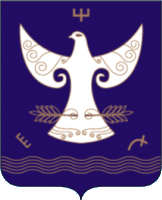 РЕСПУБЛИКА  БАШКОРТОСТАНАдминистрация сельского поселенияЮлдыбаевский сельсоветмуниципального районаКугарчинский районРеспублики Башкортостан453340,Яны Хвалын утарыОло Эйек урамы, 16 Тел. 8 (34789) 2-61-00453340, х.Новохвалынский,ул.Большой Ик 16 Тел. 8 (34789) 2-61-00:АРАРПОСТАНОВЛЕНИЕ«25» гинуар 2018 й.№ 04«25» января 2018 г.